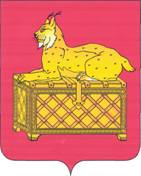 РОССИЙСКАЯ ФЕДЕРАЦИЯИРКУТСКАЯ ОБЛАСТЬ БОДАЙБИНСКИЙ РАЙОНДУМА ГОРОДА БОДАЙБО  И  РАЙОНА                                                             РЕШЕНИЕО внесении изменений и дополнений в  Положение об Управлении образования администрации муниципального  образовании г. Бодайбо и района Руководствуясь  Федеральным  законам  «Об образовании в Российской Федерации» от 29 декабря 2012 года № 273-ФЗ  и  ст. 23 Устава муниципального образования г. Бодайбо и района, Дума г. Бодайбо и района РЕШИЛА:Внести изменения и дополнения в часть 3 Положение об Управлении образования администрации муниципального образования г. Бодайбо и района, утвержденного решением Думы г. Бодайбо и района № 26 -па от 17.10.2011 г.: Пункт 9 изложить в следующей редакции: «Создает условия для реализации дошкольного, начального общего, основного общего и среднего общего образования (за исключением финансового обеспечения образовательного процесса, отнесенных к полномочиям органов государственной власти Иркутской области);»Пункт 12 изложить в следующей редакции: «Ведет учет  форм получения образования, определенных родителями ( законными представителями) детей, имеющих право на получение общего образования каждого уровня и проживающих на территории муниципального образования г. Бодайбо и района;»Пункт 15 изложить в следующей редакции: «Осуществляет методическую помощь муниципальным образовательным учреждениям по вопросам лицензирования и государственной аккредитации образовательной деятельности в пределах своей компетенции; »Пункт 30  изложить в следующей редакции: « Осуществляет в пределах своих полномочий контроль за деятельностью подведомственных муниципальных образовательных учреждений;»Пункт 31  изложить в следующей редакции: «Создает условия для  проведения государственной (итоговой) аттестации выпускников муниципальных образовательных учреждений в рамках своей компетенции; »Пункт 36  изложить в следующей редакции: «Создает в пределах своей компетенции условия для реализации инновационных проектов, направленных на совершенствование педагогического, учебно-методического, организационного, правового, финансово-экономического, кадрового, материально-технического обеспечения системы образования МО г. Бодайбо и района; »Пункт 41  изложить в следующей редакции: «Координирует и контролирует деятельность в пределах своей компетенции муниципального казенного учреждения «Ресурсный центр г. Бодайбо и района» и муниципального учреждения «Ремонтно-эксплуатационная служба образовательных учреждений г. Бодайбо и района», муниципального казенного учреждения «Централизованная бухгалтерия образовательных учреждений г. Бодайбо и района»;»Пункт 42  изложить в следующей редакции: «Оказывает помощь родителям (законным представителям) несовершеннолетних обучающихся, испытывающим трудности в освоении основных общеобразовательных программ, развитии и социальной адаптации в пределах своей компетенции;»Пункт 43  изложить в следующей редакции: «Участвует в пределах своих полномочий в обеспечении содержания зданий и сооружений муниципальных образовательных учреждений, обустройстве прилегающих к ним территорий;»Дополнить пунктами: «68) Осуществляет закрепления муниципальных образовательных учреждений за конкретными территориями муниципального образования г. Бодайбо и района;69) Утверждает ежегодные отчеты подведомственных образовательных учреждений о поступлении и расходовании финансовых и материальных средств, а так же отчетов о результатах самообследования;70) Разрабатывает и принимает муниципальные правовые акты по предоставлению обучающимся мер социальной поддержки и стимулирования» Начальнику управления образования администрации муниципального образования г. Бодайбо и района осуществить государственную регистрацию изменений, вносимых в учредительные документы.г. Бодайбо02.06.2016 года№  10  -па           Мэр г. Бодайбо и района                                                       Е.Ю. ЮмашевПодготовил:Заместитель   начальника управления образования                            Т.А. РождестенскаяСогласовано:Начальника управления образования                                                             С.Е. НаумоваНачальника  юридического  отделаадминистрации  г. Бодайбо и района 	               Т.А. ФроловаУправляющий делами администрации  г. Бодайбо и района	                                                     Е.И. Шестакова 